ΣΧΟΛΗ ΕΠΑΓΓΕΛΜΑΤΩΝ ΥΓΕΙΑΣ ΚΑΙ ΠΡΟΝΟΙΑΣ 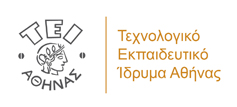 ΤΜΗΜΑ ΝΟΣΗΛΕΥΤΙΚΗΣΠΡΟΓΡΑΜΜΑ ΜΕΤΑΠΤΥΧΙΑΚΩΝ ΣΠΟΥΔΩΝ «ΤΡΑΥΜΑΤΑ ΚΑΙ ΕΛΚΗ, ΘΕΡΑΠΕΙΑ - ΦΡΟΝΤΙΔΑ»ΜΑΘΗΜΑ: Διαχείριση Χρόνιων ΕλκώνΕπιστημονικά Υπεύθυνος: Καλεμικεράκης Ι. -  Καστανά Ο.Αίθουσα Διδασκαλίας: 1ος όροφος του κτηρίου Κ13 ΠΡΟΚΑΤ , ΤΕΙ Αθήνας, Αίθουσα      								Ακαδ. Έτος 2016-2017α/αΗΜ/ΝΙΑΘεματική ΕνότηταΣχόλια6/313/31ο & 2ο20/315.15 - 17.15  Εγκαύματα 17.30– 19.30  Εκτίμηση βαρύτητας ελκών πίεσης – Βακτηριακός αποικισμός – ΒιομεμβράνηΟ. Καστανά Ι. Καλεμικεράκης3ο & 4ο27/315.15 - 17.15   Χειρουργική αποκατάσταση κατακλίσεων (χειρουργικός καθαρισμός - πλαστική αποκατάσταση)17.30– 19.30   Συντηρητικές τεχνικές απομάκρυνσης των νεκρωτικών και μη βιώσιμων ιστών Ο. Καστανά Ι. Καλεμικεράκης3/45ο & 6ο10/415.15 - 17.15    Καρκίνοι του δέρματος (πρώιμη διάγνωση - θεραπεία)17.30– 19.30   Καρκινικές εξελκώσεις (Fungating wounds) – συντηρητική θεραπείαΟ. ΚαστανάΙ. Καλεμικεράκης7ο17/4Δευτέρα του Πάσχα - Αργία24/48ο1/5Πρωτομαγιά9ο & 10ο8/515.15 - 17.15    Χειρουργική αντιμετώπιση αγγειακών ελκών 17.30– 19.30   Τεχνικές υποβοήθησης της επούλωσης των αγγειακών ελκώνΟ. ΚαστανάΙ. Καλεμικεράκης15/522/511ο & 12ο29/515.15 - 17.15    Αυτάνοσες πομφολυγώδεις δερματοπάθειες, Σύνδρομο Stevens-Johnson, Ερυσίπελας  17.30– 19.30   Ειδικές περιπτώσεις : Γάγγραινα  Fournier Ο. ΚαστανάΙ. Καλεμικεράκης5/613ο & 14ο12/615.15 - 17.15    Αρνητική πίεση17.30– 19.30   Σύγχρονα επιθέματα  Ο. ΚαστανάΙ. Καλεμικεράκης